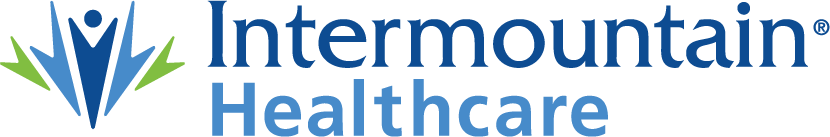 An Official Communication from Intermountain HealthcareNovember 10, 2021Dear Valued Patient, Intermountain Healthcare’s guiding mission is helping people live the healthiest lives possible®. We work with our patients to help you achieve your personal health potential. Sometimes in pursuit of this goal, changes are made to those who take care of you and this is one of those occasions. Effective January 1, 2022, Ida Will at our Sun Ridge Heights clinic will be moving into an administrative leadership role and will no longer be working in our clinics as a primary care provider. To continue ongoing care, we are delighted to announce that Dr. Pooja Rana will be accepting her Medicare and Medicare Advantage patients. Dr. Rana is a physician at the Sun Ridge Heights location and is eager to assume this important responsibility. She will carry on the tradition of treating you with the same understanding and compassionate care you are accustomed to receiving.  Your medical records will remain with Intermountain Healthcare and will be available to Dr. Rana for continued care. If you already have an appointment scheduled after January 1, 2022 with Ida, please note that we are reaching out to reschedule your appointment day and time with Dr. Rana at the Sun Ridge Heights location. If you have not heard from us, please call the clinic at 702-940-1530.If you choose not to continue care with Dr. Rana, we recommend establishing care with a provider as soon as possible. If you wish to choose a different provider at one of our myGeneration Clinic locations, please visit our website at intermountain.com/nevada. You may also contact your insurance carrier for assistance in locating a new provider. Your new provider may contact us directly for a copy of your medical records.We recognize that change is not always easy, but it can serve an essential purpose of ensuring you, our valued patient, our very best.  Thank you for placing your trust in Intermountain Healthcare. It is an honor and duty we do not take for granted.Sincerely, Ama BrobbeyAma Brobbey, MDChief Medical Officer